2 april 2024 Terug te sturen vóór 31 mei 2024Samenstelling van het Comité 2024/2025Gelieve ons een kopie van het verslag van uw laatste Algemene Vergadering van uw club te bezorgen.Gelieve dit formulier in te vullen en te voorzien van de nodige handtekeningen.Clubnr.: 	     	Clubnaam:      Afkorting:      	Provincie:  Adres Zetel van de club:      (bepaalt de vleugel)	Postcode:      	Woonplaats:      E-mail:     Website:     Bankbenaming:      Banknummer:      Gevolmachtigden:	1)      	2)      Naam thuisbowling:      	Bowlingnummer:      De met * aangeduide functies zijn de enige door Bowling Vlaanderen- erkende bestuursfunctiesen moeten persoonlijk ondertekend worden door de betrokken bestuursleden.Opgelet deze functies moeten bekleed worden door 4 verschillende personen.* VoorzitterLidnr:      Naam:      	Voornaam:      Adres:      Postcode:      	Woonplaats:      Tel. Privé:      	Gsm:      	Fax:      E-mail:      	Tel. Bureel:      Handtekening Voorzitter*:* SecretarisLidnr:      Naam:      	Voornaam:      Adres:      Postcode:      	Woonplaats:      Tel. Privé:      	Gsm:      	Fax:      E-mail:      	Tel. Bureel:      Handtekening Secretaris*:* SportleiderLidnr:      Naam:      	Voornaam:      Adres:      Postcode:      	Woonplaats:      Tel. Privé:      	Gsm:      	Fax:      E-mail:      	Tel. Bureel:      Handtekening Sportleider*:* SchatbewaarderLidnr:      Naam:      	Voornaam:      Adres:      Postcode:      	Woonplaats:      Tel. Privé:      	Gsm:      	Fax:      E-mail:      	Tel. Bureel:      Handtekening Schatbewaarder*:Facturatieadres(enkel in te vullen indien dit niet het adres van de schatbewaarder is. OPGELET: deze persoon MOET één van de 4 door Bowling Vlaanderen erkende bestuursleden van de club zijn.)Lidnr:      Naam:      	Voornaam:      Adres:      Postcode:      	Woonplaats:      Tel. Privé:      	Gsm:      	Fax:      E-mail:      	Tel. Bureel:      ContactpersoonOPGELET: deze persoon MOET één van de 4 door Bowling Vlaanderen erkende bestuursleden van de club zijn.Lidnr:      Naam:      	Voornaam:      Adres:      Postcode:      	Woonplaats:      Tel. Privé:      	Gsm:      	Fax:      E-mail:      	Tel. Bureel:      Deze club is:	 een feitelijke vereniging	 een vzw			Ondernemingsnummer:      Datum:      Naam:      	Handtekening:Functie: 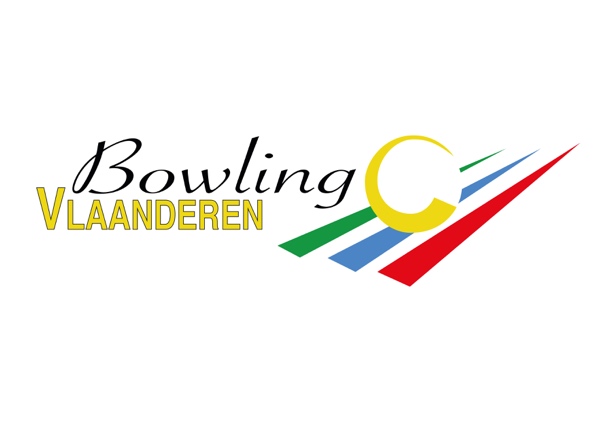 Ter Heydelaan 17 – 2100 DeurneOndernemingsnummer: 538.720.875 – RPR: Antwerpen